مراثي الإمام كاشف الغطاء في سيد الشهداء (علية السلام)من ديوان الإمام الشيخ محمد الحسين آل كاشف الغطاء (قده) في مكتبته العامة ومدرسته الدينية جميع الحقوق محفوظة لمكتبة الإمام كاشف الغطاء – العامة أسست سنة1356هـ - 1936 مالعراق -  النجف الاشرفمحلة العمارة – مجاور لمدرسته الدنينة و لمسجد آل كاشف الغطاء (قده) ومقبرتهم .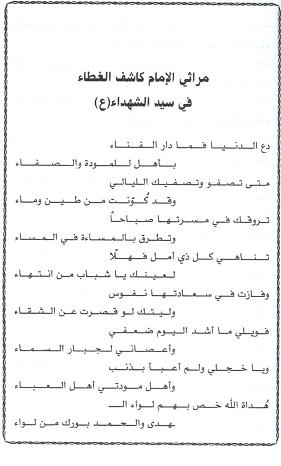 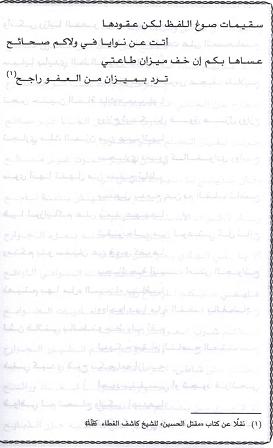 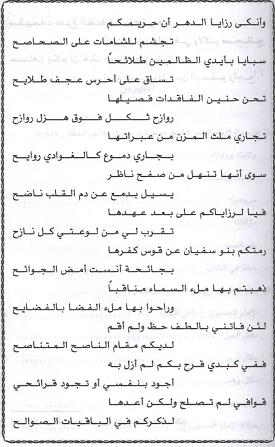 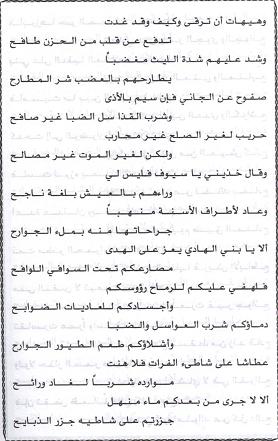 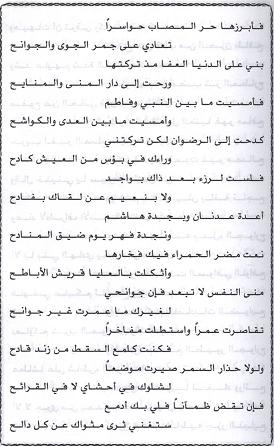 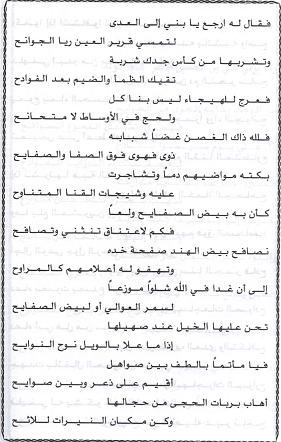 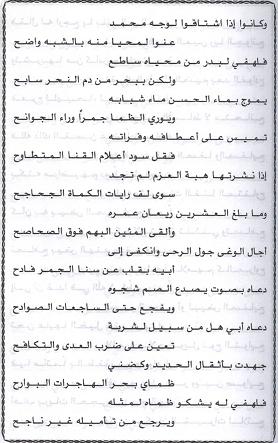 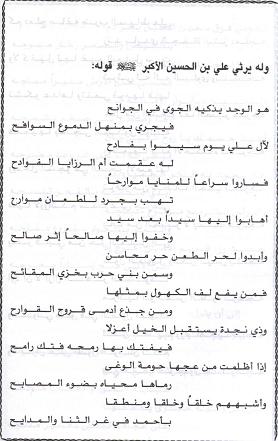 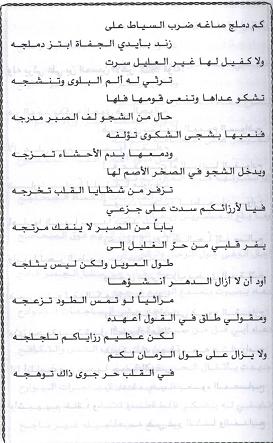 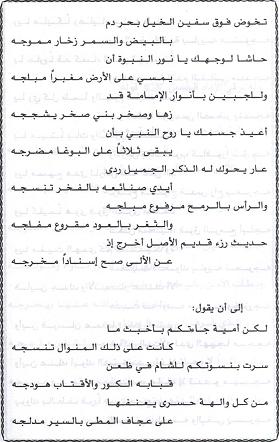 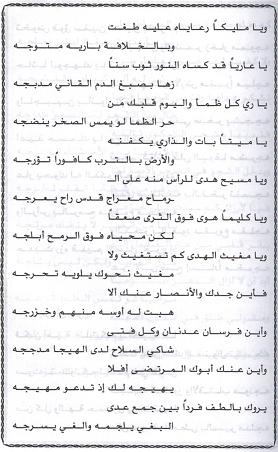 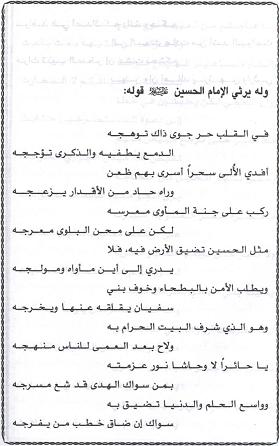 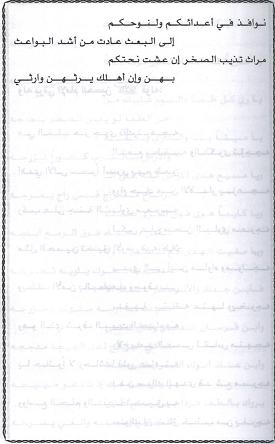 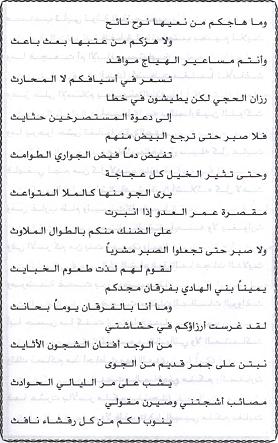 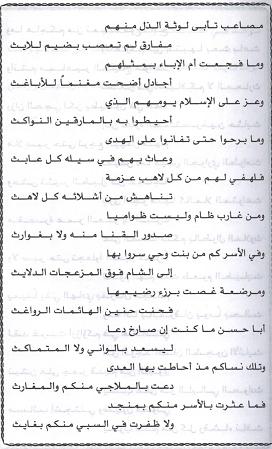 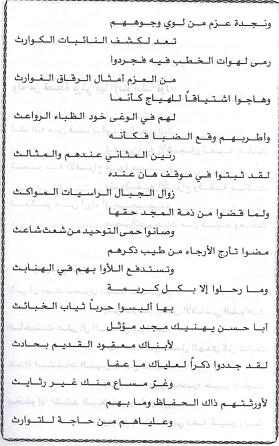 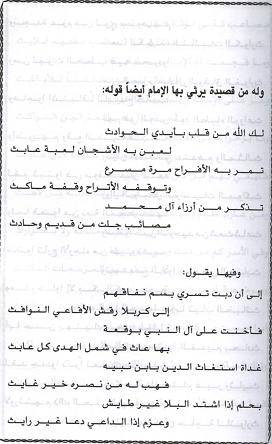 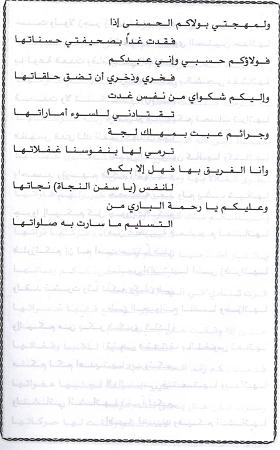 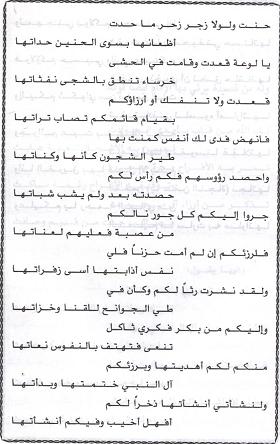 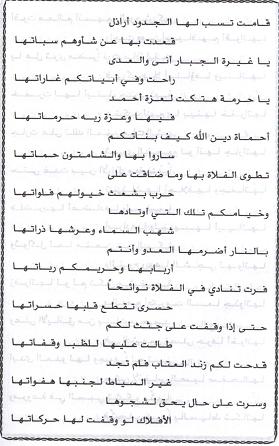 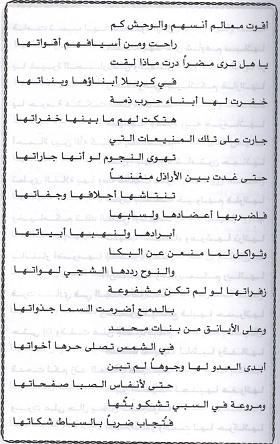 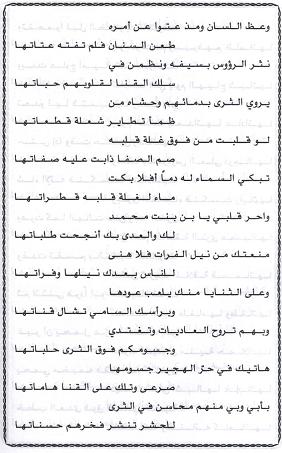 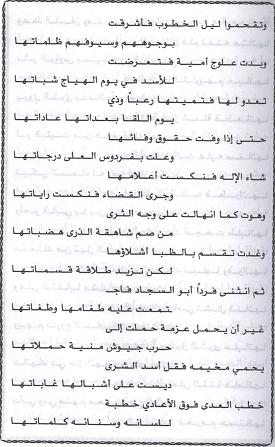 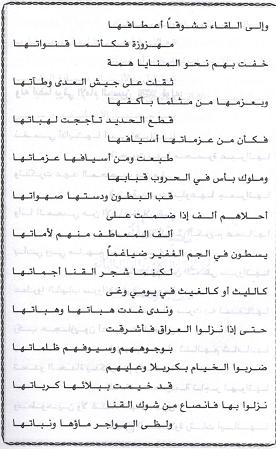 